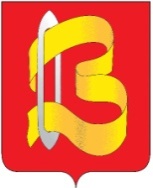 ПОСТАНОВЛЕНИЕАДМИНИСТРАЦИИ ГОРОДСКОГО ОКРУГА ВИЧУГА18 мая 2021 г.                                                                                                        № 314Об утверждении муниципального краткосрочного плана реализации региональной программы капитального ремонта общего имущества в многоквартирных домах, расположенных на территории городского округа Вичуга на 2021-2023 годыВ соответствии с Жилищным кодексом Российской Федерации, Федеральным законом от 06.10.2003 № 131-ФЗ «Об общих принципах организации местного самоуправления в РФ», Законом Ивановской области от 27.06.2013 г. № 51-ОЗ «Об организации проведения капитального ремонта общего имущества в многоквартирных домах в Ивановской области», постановлениями Правительства Ивановской области от 31.12.2013 № 579-п «Об утверждении порядков, регулирующих отношения в сфере обеспечения проведения капитального ремонта общего имущества в многоквартирных домах, расположенных на территории Ивановской области» и от 30.04.2014 № 164-п  «Об утверждении региональной программы капитального ремонта общего имущества в многоквартирных домах, расположенных на территории Ивановской области», с целью актуализации региональной программы капитального ремонта общего имущества в многоквартирных домах, расположенных на территории Ивановской области, ПОСТАНОВЛЯЮ:1. Утвердить муниципальный краткосрочный план реализации региональной программы капитального ремонта общего имущества в многоквартирных домах, расположенных на территории городского округа Вичуга, на 2021 – 2023 годы, согласно приложению к настоящему постановлению.2. Настоящее постановление вступает в силу со дня его подписания и подлежит размещению на официальном сайте администрации городского округа Вичуга в информационно-телекоммуникационной сети "Интернет".3. Контроль за выполнением настоящего   постановления  возложить  на  врио заместителя  главы администрации  городского округа Вичуга по вопросам строительства, ЖКХ, транспорта и связи Смирнова В.В.  Врип главы  городского округа Вичуга                                     Д.Н. ДомашниковПриложение к постановлению  администрации городского округа Вичуга от 18.05.2021 г. № 314Муниципальный краткосрочный план реализации региональной программы капитального ремонта общего имущества в многоквартирных домах, расположенных на территории городского округа Вичуга, на 2021 – 2023 годыТаблица 1. Адресный перечень и характеристика многоквартирных домов, расположенных на территории городского округа Вичуга, в отношении которых в 2021 - 2023 годах планируется проведение капитального ремонта общего имуществаАдрес многоквартирного домаАдрес многоквартирного домаАдрес многоквартирного домаАдрес многоквартирного домаГодГодМатериал стенКоли-чество этажейКо-ли-чес-тво по-дъез-довОбщая площадь МКД  (кв. м)Год прове-дения капи-таль-ного ремон-таВид работ (услуг) по капитальному ремонтуПредельная стоимость услуг и (или) работ по капитальному ремонту (руб.)муниципальное образованиенаселенный пунктулицадомввода в эксплуата-циюзавершения последнего капитально-го ремонтаМатериал стенКоли-чество этажейКо-ли-чес-тво по-дъез-довОбщая площадь МКД  (кв. м)Год прове-дения капи-таль-ного ремон-таВид работ (услуг) по капитальному ремонтуПредельная стоимость услуг и (или) работ по капитальному ремонту (руб.)12345678910 111213Городской округ Вичугагород Вичугаулица 40 лет Октября211960не проводилсякирпичные21295,42021капитальный ремонт крыши680 214,63Городской округ Вичугагород Вичугаулица 40 лет Октября241959не проводилсякирпичные21282,82021капитальный ремонт крыши651 200,73Городской округ Вичугагород Вичугаулица Богдана Хмельницкого291953не проводилсякирпичные22381,12021капитальный ремонт фасада897 543,85Городской округ Вичугагород Вичугаулица Богдана Хмельницкого311953не проводилсякирпичные22388,62021капитальный ремонт крыши894 825,33Городской округ Вичугагород Вичугаулица Богдана Хмельницкого331953не проводилсякирпичные22446,52021капитальный ремонт крыши1 028 151,09Городской округ Вичугагород Вичугаулица Большая Пролетарская10/51951не проводилсякирпичные22421,12021капитальный ремонт крыши969 662,76Городской округ Вичугагород Вичугаулица Вокзальная11960не проводилсякирпичные21344,22021капитальный ремонт крыши792 585,90Городской округ Вичугагород Вичугаулица Вокзальная31960не проводилсякирпичные21313,62021капитальный ремонт крыши722 123,58Городской округ Вичугагород Вичугаулица Вокзальная71954не проводилсядеревянные21332,22021капитальный ремонт крыши764 953,62Городской округ Вичугагород Вичугаулица Володарского121966не проводилсякирпичные215092021капитальный ремонт крыши1 172 069,21Городской округ Вичугагород Вичугаулица Володарского161956не проводилсякирпичные21504,12021капитальный ремонт крыши1 160 786,03Городской округ Вичугагород Вичугаулица Володарского281965не проводилсякирпичные21529,72021капитальный ремонт крыши1 219 734,89Городской округ Вичугагород Вичугаулица Володарского341961не проводилсякирпичные21344,62021капитальный ремонт крыши793 506,97Городской округ Вичугагород Вичугаулица Володарского381962не проводилсякирпичные21332,22021капитальный ремонт крыши764 953,62Городской округ Вичугагород Вичугаулица Володарского401962не проводилсякирпичные21301,92021капитальный ремонт крыши695 182,11Городской округ Вичугагород Вичугаулица Володарского421961не проводилсякирпичные21296,22021капитальный ремонт крыши682 056,78Городской округ Вичугагород Вичугаулица Володарского441961не проводилсякирпичные21299,72021капитальный ремонт крыши690 116,19Городской округ Вичугагород Вичугаулица Володарского461961не проводилсякирпичные21324,52021капитальный ремонт крыши747 222,91Городской округ Вичугагород Вичугаулица Коровина31964не проводилсякирпичные22509,32021капитальный ремонт крыши1 172 760,02Городской округ Вичугагород Вичугаулица Коровина51964не проводилсякирпичные22505,72021капитальный ремонт крыши1 164 470,33Городской округ Вичугагород Вичугаулица Коровина71964не проводилсякирпичные22512,12021капитальный ремонт крыши1 179 207,55Городской округ Вичугагород Вичугаулица Коровина91964не проводилсякирпичные22498,52021капитальный ремонт крыши1 147 890,97Городской округ Вичугагород Вичугаулица Коровина111969не проводилсякирпичные21328,22021капитальный ремонт крыши755 742,86Городской округ Вичугагород Вичугаулица Коровина131966не проводилсякирпичные21503,92021капитальный ремонт крыши1 160 325,49Городской округ Вичугагород Вичугаулица Коровина191965не проводилсякирпичные22469,42021капитальный ремонт крыши1 080 882,69Городской округ Вичугагород Вичугаулица Коровина211972не проводилсякирпичные22441,12021капитальный ремонт крыши1 015 716,56Городской округ Вичугагород Вичугаулица Коровина231966не проводилсякирпичные22534,12021капитальный ремонт крыши1 229 866,73Городской округ Вичугагород Вичугаулица Коровина261971не проводилсякирпичные21258,22021капитальный ремонт крыши594 554,56Городской округ Вичугагород Вичугаулица Коровина3а1964не проводилсякирпичные22503,32021капитальный ремонт крыши1 158 943,88Городской округ Вичугагород Вичугаулица Коровина7а1965не проводилсякирпичные225132021капитальный ремонт крыши1 181 279,97Городской округ Вичугагород Вичугаулица Краснодонская61972не проводилсякирпичные21372,42021капитальный ремонт крыши857 521,76Городской округ Вичугагород Вичугаулица Краснодонская11969не проводилсякирпичные21370,82021капитальный ремонт крыши853 837,45Городской округ Вичугагород Вичугаулица Краснодонская21969не проводилсякирпичные21369,32021капитальный ремонт крыши850 383,42Городской округ Вичугагород Вичугаулица Краснодонская31969не проводилсякирпичные21371,22021капитальный ремонт крыши854 758,53Городской округ Вичугагород Вичугаулица Краснодонская41969не проводилсякирпичные21365,32021капитальный ремонт крыши841 172,66Городской округ Вичугагород Вичугаулица Ларина71952не проводилсядеревянные22540,72021капитальный ремонт крыши1 245 064,48Городской округ Вичугагород Вичугаулица Ленинградская121А1958не проводилсякирпичные21295,32021капитальный ремонт крыши679 984,36Городской округ Вичугагород Вичугаулица Литейная111967не проводилсякирпичные21514,22021капитальный ремонт крыши1 184 043,20Городской округ Вичугагород Вичугаулица Мира23/81989не проводилсякирпичные21291,42021капитальный ремонт крыши671 003,87Городской округ Вичугагород Вичугаулица Мира251963не проводилсякирпичные21293,32021капитальный ремонт крыши675 378,98Городской округ Вичугагород Вичугаулица Мира271961не проводилсякирпичные21293,72021капитальный ремонт крыши676 300,05Городской округ Вичугагород Вичугаулица Покровского31957не проводилсякирпичные22539,82021капитальный ремонт крыши1 242 992,06Городской округ Вичугагород Вичугаулица Покровского101963не проводилсякирпичные22508,82021капитальный ремонт крыши1 171 608,67Городской округ Вичугагород Вичугаулица Покровского121969не проводилсякирпичные22508,82021капитальный ремонт крыши1 171 608,67Городской округ Вичугагород Вичугаулица Покровского141965не проводилсякирпичные225102021капитальный ремонт крыши1 174 371,90Городской округ Вичугагород Вичугаулица Покровского181967не проводилсякирпичные22482,42021капитальный ремонт крыши1 110 817,66Городской округ Вичугагород Вичугаулица Покровского201967не проводилсякирпичные22509,32021капитальный ремонт крыши1 172 760,02Городской округ Вичугагород Вичугаулица Покровского221966не проводилсякирпичные22533,52021капитальный ремонт крыши1 228 485,12Городской округ Вичугагород Вичугаулица Покровского22а1966не проводилсякирпичные22499,82021капитальный ремонт крыши1 150 884,46Городской округ Вичугагород Вичугаулица Прокичевского31963не проводилсякирпичные21262,342021капитальный ремонт крыши604 087,69Городской округ Вичугагород Вичугаулица Сибирская381963не проводилсякирпичные21338,12021капитальный ремонт крыши778 539,49Городской округ Вичугагород Вичугаулица Сибирская441963не проводилсякирпичные21344,12021капитальный ремонт крыши792 355,63Городской округ Вичугагород Вичугаулица Сибирская461964не проводилсякирпичные21350,92021капитальный ремонт крыши808 013,92Городской округ Вичугагород Вичугаулица Сибирская46а1967не проводилсякирпичные22492,92021капитальный ремонт крыши1 134 995,90Городской округ Вичугагород Вичугаулица Урицкого20а1992не проводилсякирпичные565436,32022капитальный ремонт крыши5 390 852,53Городской округ Вичугагород Вичугаулица Ульяновская121973не проводилсякирпичные524584,82022капитальный ремонт фасада10 797 845,87Городской округ Вичугагород Вичугаулица Ульяновская321973не проводилсяпанельные543271,92022капитальный ремонт фасада2 705 697,71Городской округ Вичугагород Вичугаулица Покровского41981не проводилсякирпичные546840,52022капитальный ремонт фасада16 110 335,17Городской округ Вичугагород Вичугаулица Глуховская9/471979не проводилсякирпичные5107163,92022капитальный ремонт фасада16 871 987,45Городской округ Вичугагород Вичугаулица Ленинградская581973не проводилсякирпичные523645,22022капитальный ремонт крыши3 614 726,13Городской округ Вичугагород Вичугаулица Филиппенковская41973не проводилсяпанельные543505,72022капитальный ремонт фасада2 899 038,62Городской округ Вичугагород Вичугаулица Глуховская241982не проводилсякирпичные586505,72022капитальный ремонт фасада15 321 834,30Городской округ Вичугагород Вичугаулица Ленинградская19в1973не проводилсякирпичные521906,32022капитальный ремонт фасада4 489 603,38Городской округ Вичугагород Вичугаулица Урицкого18/21978не проводилсякирпичные523861,62022капитальный ремонт фасада9 094 608,62Городской округ Вичугагород Вичугаулица 50 лет Октября141973не проводилсякирпичные564840,52022капитальный ремонт фасада11 400 055,17Городской округ Вичугагород Вичугаулица Ленинградская271977не проводилсякирпичные543800,52022капитальный ремонт фасада8 950 709,57Городской округ Вичугагород Вичугаулица Володарского1041981не проводилсякирпичные523682,22023капитальный ремонт крыши3 651 416,81Городской округ Вичугагород Вичугапереулок Пятницкий21981не проводилсякирпичные523462,62023капитальный ремонт крыши3 433 652,66Городской округ Вичугагород Вичугаулица Покровского26а1982не проводилсякирпичные565319,22023капитальный ремонт крыши5 274 731,49Городской округ Вичугагород Вичугаулица Богдана Хмельницкого101974не проводилсякирпичные564264,52023капитальный ремонт крыши4 228 848,78Городской округ Вичугагород Вичугаулица Кинешемская431975не проводилсякирпичные564370,12023капитальный ремонт крыши4 333 565,96Городской округ Вичугагород Вичугаулица 50 лет Октября331978не проводилсякирпичные587044,82023капитальный ремонт крыши6 985 905,47Городской округ Вичугагород Вичугапереулок Пятницкий141977не проводилсякирпичные5434612023капитальный ремонт крыши3 432 066,04Городской округ Вичугагород Вичугаулица Покровского261975не проводилсякирпичные567797,42023капитальный ремонт крыши7 732 213,74Городской округ Вичугагород Вичугаулица Советская41а1982не проводилсякирпичные5239902023капитальный ремонт крыши3 956 643,60Городской округ Вичугагород Вичугаулица Василевского А.М.131977не проводилсякирпичные543490,52023капитальный ремонт крыши3 461 319,42Городской округ Вичугагород Вичугаулица 2-я Библиотечная21979не проводилсяпанельные543602,42023капитальный ремонт крыши3 572 283,94Городской округ Вичугагород Вичугаулица 2-я Библиотечная41978не проводилсяпанельные543551,42023капитальный ремонт крыши3 521 710,30Городской округ Вичугагород Вичугаулица Баумана131975не проводилсяпанельные565920,82023капитальный ремонт крыши5 871 302,11Городской округ Вичугагород Вичугаулица Филиппенковская61973не проводилсяпанельные564354,82023капитальный ремонт крыши4 318 393,87Городской округ Вичугагород Вичугаулица 1-я Аншутинская191975не проводилсякирпичные23959,72023капитальный ремонт крыши2 209 891,59Городской округ Вичугагород Вичугаулица Глуховская221980не проводилсяпанельные565148,42023капитальный ремонт крыши5 105 359,38Городской округ Вичугагород Вичугаулица Советская411978не проводилсякирпичные586143,32023капитальный ремонт крыши6 091 942,01Итого175 860 825,96